Ficha Cadastral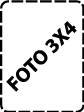 (   ) Declaro que não fui cassado, não renunciei a mandato eletivo, não sofri sanção de demissão do serviço público e não incorri em nenhuma das hipóteses de impedimento para nomeação ou designação para o exercício de cargos de provimento em comissão ou das funções de confiança estipulados no Ato da Mesa Diretora de 10 de abril do ano de 2012. Declaro, ainda, não incorrer em nenhuma das hipóteses de parentesco previstas no Ato de 19 março de 2009. Assumo, ainda, o compromisso de comunicar ao superior hierárquico eventual impedimento superveniente previsto nesses Atos. Declaro, ainda, não estar incorrendo na vedação prevista no art. 37, XVI e XVII, da Constituição Federal (acúmulo de cargos públicos). Declaro, também, não participar de Diretoria, Gerência, Administração, Conselho Técnico Administrativo de Empresa ou Sociedade.Declaro, finalmente, não estar em gozo de auxílio doença ou auxílio acidente, nem ser aposentado por invalidez, pelo INSS, ou por qualquer outro regime próprio de previdência de Órgão Público.OBSERVAÇÕES:Em caso de alguma duvida favor entrar em contato com a Seção de Atendimento ao Servidor. Fones: 3221-3019 e 3221-3262.O preenchimento dos dados constantes acima são essenciais, sob pena do servidor publico ficar fora da folha de pagamento.Esta ficha cadastral deverá estar acompanhada de cópias de documentos, conforme relação anexa.São Luiz do Norte,         de                      de                 .Assinatura (conforme R.G)Ficha Cadastral – Prefeitura de São Luiz do Norte - página 1 de 1Nome: Nome: Nome: Nome: Nome: Sexo:Data de Nascimento:Tipo Sanguíneo: Tipo Sanguíneo: Email: Email: Email: Nacionalidade: Naturalidade: Naturalidade: Naturalidade: UF: UF: Nome da Mãe: Nome da Mãe: Nome do Pai: Nome do Pai: Nome do Pai: Nome do Pai: Estado Civil: Nome do Cônjuge/Companheiro:Nome do Cônjuge/Companheiro:Nome do Cônjuge/Companheiro:Nome do Cônjuge/Companheiro:Nome do Cônjuge/Companheiro:Data de Nascimento do Cônjuge/Companheiro:	/	/	Data de Nascimento do Cônjuge/Companheiro:	/	/	Data de Nascimento do Cônjuge/Companheiro:	/	/	Nº Filhos: Nº Filhos: Nº Filhos: Endereço: Endereço: Endereço: Endereço: Endereço: Endereço: Endereço: Endereço: Endereço: Endereço: Endereço: Bairro: Bairro: Bairro: Bairro: Bairro: Cidade:Cidade:Cidade:Cidade:UF:UF:CEP: CEP: CEP: CEP: Telefone:Telefone:Telefone:Telefone:Telefone:Telefone:Telefone:CPF: RG: RG: RG: Órgão Expedidor: Órgão Expedidor: Órgão Expedidor: Data Expedição:	/	/	Data Expedição:	/	/	Data Expedição:	/	/	Data Expedição:	/	/	Identidade Profissional:Identidade Profissional:Identidade Profissional:Identidade Profissional:Órgão Expedidor:Órgão Expedidor:Órgão Expedidor:Data Expedição:	/	/	Data Expedição:	/	/	Data Expedição:	/	/	Data Expedição:	/	/	Carteira de Trabalho:Carteira de Trabalho:Carteira de Trabalho:Série:Série:Órgão Expedidor:Órgão Expedidor:Órgão Expedidor:Data:	/	/	Data:	/	/	Data:	/	/	Título de Eleitor: Título de Eleitor: Título de Eleitor: Zona: Zona: Seção: Seção: Seção: Data:Data:Data:Certificado de Reservista: Certificado de Reservista: Certificado de Reservista: Série:Série:Órgão Expedidor:Órgão Expedidor:Órgão Expedidor:Data: Data: Data: PIS/PASEP: PIS/PASEP: PIS/PASEP: PIS/PASEP: PIS/PASEP: PIS/PASEP: PIS/PASEP: PIS/PASEP: PIS/PASEP: PIS/PASEP: PIS/PASEP: Nº Recibo de Entrega do I.R.: Nº Recibo de Entrega do I.R.: Nº Recibo de Entrega do I.R.: Nº Recibo de Entrega do I.R.: Nº Recibo de Entrega do I.R.: Nº Recibo de Entrega do I.R.: Nº Recibo de Entrega do I.R.: Nº Recibo de Entrega do I.R.: Nº Recibo de Entrega do I.R.: Nº Recibo de Entrega do I.R.: Nº Recibo de Entrega do I.R.: EscolaridadeEscolaridadeCursoCursoCursoCursoEntidadeEntidadeEntidadeEntidadeConclusãoBanco:Agência:Número da Conta:Ocupa cargo público?:Órgão/Empresa:Órgão/Empresa:Cargo:Horário:Vínculo: